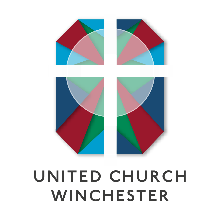 Worship Day FeedbackWe would be grateful if you could complete this feedback form so that we can use your scores and comments to improve similar days in the future. We will also use them to feedback to Park Place. Please answer by reply to this email and adding scores and comments. If you would rather remain anonymous, print off the form and return to me c/o the church office. Many thanks,Bob Lord on behalf of the organising team. --------------------------------------------------------------------------------------Please score the following using the following scale. 5 Very good4 Good3 Satisfactory2 Poor1 ProblematicVenue (general)    		/5Rooms				/5Sound				/5Catering				/5Format and timing of the day /5Overall score for the day	/5 Add comments if you wish. Would you like to comment on whether any of the talks were valuable to you in developing your own thinking on the challenges and potential developments that lie ahead? Did you find anything problematic?’ Please add further detail if you wish.Which activity did you join in with in the afternoon? Did this work well?What did you enjoy most about the day?What did you find inspirational?Did you find anything disappointing?  Please specify.Did you feel there was sufficient chance to put your ideas / point of view?Did you feel listened to?Would you value an opportunity to extend the discussion stimulated by all of the input? In what way could we improve similar days in the future? Any further comments. Many thanks for you feedback. 